 1. Планируемые результаты учебного предмета «Изобразительное искусство» 2 класс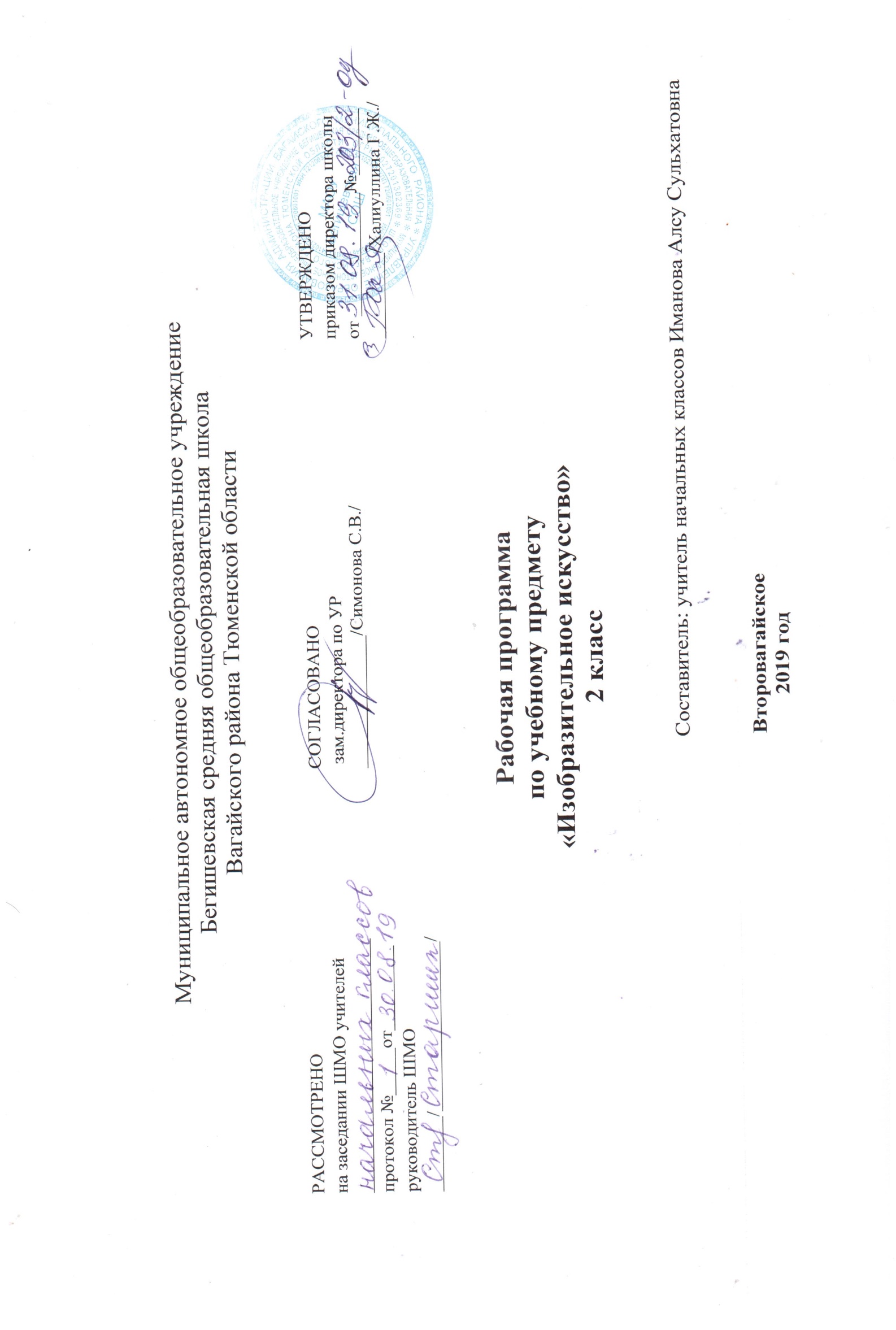 Личностные результаты освоения курса ИЗО:развитие эстетических чувств на основе знакомства с выдающимися произведениями изобразительного искусства;эстетическое и эмоциональное восприятие окружающего мира, произведений искусства;понимание значения красоты природы и произведений искусства для человека;развитие способности эмоционально-ценностного отношения к искусству и окружающему миру;овладение приёмами и техниками изобразительной деятельности;развитие самостоятельности в поиске решения поставленных изобразительных задач;обладание способностью к творческому развитию;проявление авторского стиля в рисунке;развитие уважительного отношения к русскому народному декоративно-прикладному искусству;воспитание интереса к изобразительному искусству;формирование представления о добре и зле на примерах из русских народных сказок;развитие эстетических чувств на основе знакомства с произведениями классического искусства.Предметные результаты:а) сформированность первоначальных представлений о роли изобразительного искусства в жизни и духовно-нравственном развитии человекаб) ознакомление учащихся с выразительными средствами различных видов изобразительного искусства и освоение некоторых из них;в) ознакомление учащихся с терминологией и классификацией изобразительного искусства;в) первичное ознакомление учащихся с отечественной и мировой культурой;г) получение детьми представлений о некоторых специфических формах художественной деятельности, базирующихся на ИКТ (цифровая фотография, работа с компьютером, элементы мультипликации и пр.), а также декоративного искусства и дизайна.Метапредметные результатыМетапредметные результаты освоения курса обеспечиваются познавательными и коммуникативными учебными действиями, а также межпредметными связями с технологией, музыкой, литературой, историей и даже с математикой.Поскольку художественно-творческая изобразительная деятельность неразрывно связана с эстетическим видением действительности, на занятиях курса детьми изучается общеэстетический контекст. Это довольно широкий спектр понятий, усвоение которых поможет учащимся осознанно включиться в творческий процесс.Кроме этого, метапредметными результатами изучения курса «Изобразительное искусство» является формирование перечисленных ниже универсальных учебных действий (УУД).Регулятивные УУД• Проговаривать последовательность действий на уроке.• Учиться работать по предложенному учителем плану.• Учиться отличать верно выполненное задание от неверного.• Учиться совместно с учителем и другими учениками давать эмоциональную оценку деятельности класса на уроке.Основой для формирования этих действий служит соблюдение технологии оценивания образовательных достижений.Познавательные УУД• Ориентироваться в своей системе знаний: отличать новое от уже известного с помощью учителя.• Делать предварительный отбор источников информации: ориентироваться в учебнике (на развороте, в оглавлении, в словаре).• Добывать новые знания: находить ответы на вопросы, используя учебник, свой жизненный опыт и информацию, полученную на уроке.• Перерабатывать полученную информацию: делать выводы в результате совместной работы всего класса.• Сравнивать и группировать произведения изобразительного искусства (по изобразительным средствам, жанрам и т.д.).• Преобразовывать информацию из одной формы в другую на основе заданных в учебнике и рабочей тетради алгоритмов самостоятельно выполнять творческие заданияКоммуникативные УУД• Уметь пользоваться языком изобразительного искусства:а) донести свою позицию до собеседника;б) оформить свою мысль в устной и письменной форме (на уровне одного предложения или небольшого текста).• Уметь слушать и понимать высказывания собеседников.• Уметь выразительно читать и пересказывать содержание текста.• Совместно договариваться о правилах общения и поведения в школе и на уроках изобразительного искусства и следовать им.• Учиться согласованно работать в группе:а) учиться планировать работу в группе;б) учиться распределять работу между участниками проекта;в) понимать общую задачу проекта и точно выполнять свою часть работы;г) уметь выполнять различные роли в группе (лидера, исполнителя, критика).2.Содержание программы2 класс (34 ч)Рисование с натуры (рисунок, живопись) (8 ч)Рисование с натуры, по памяти и по представлению несложных по строению и простых по очертаниям предметов. Выполнение в цвете набросков с натуры (игрушек, птиц, цветов) с передачей общего цвета натуры. Развитие умения выражать первые впечатления от действительности, отражать результаты непосредственных наблюдений и эмоций в рисунках, передавать пропорции, очертания, общее пространственное расположение, цвета изображаемых предметов. Развитие способности чувствовать красоту цвета, передавать свое отношение к изображаемым объектам средствами цвета.Примерные заданияРисование с натуры, а также по памяти и по представлению (включая и наброски):а) бабочек;б) простых по форме листьев деревьев и кустарников (вишня, рябина, сирень); цветов (незабудка, ландыш, фиалка и т. д.);в) книги, дорожного знака, детского воздушного шара, мяча, овощей (морковь, огурец), фруктов (лимон, мандарин, слива, груша);г) игрушек на елку (шары, зайчики, хлопушки, гирлянды);д) игрушечных машин (легковые автомашины, троллейбус, автобус, трактор и т. п.).Выполнение графических и живописных упражнений.Рисование на темы (8 ч)Ознакомление с особенностями рисования тематической композиции. Общее понятие об иллюстрациях. Иллюстрирование сказок. Правильное размещение изображения на плоскости листа бумаги. Передача смысловой связи между объектами композиции. Элементарное изображение в тематическом рисунке пространства, пропорций и основного цвета изображаемых объектов.Эмоционально - эстетическое отношение к изображаемым явлениям, событиям, поступкам персонажей в детских рисунках. Развитие зрительных представлений, образного мышления, воображения, фантазии.Примерные задания:а) рисунки на темы: «Осень», «Любимая сказка», «Зимние развлечения с друзьями», «Мои друзья», «Весна наступает», «С чего начинается Родина», «На морском берегу», «Веселые клоуны», «Старинная башня», «Поле маков», «Праздничная улица»;б) иллюстрирование русских народных сказок «Гуси-лебеди», «Репка», «Маша и медведь»; стихотворений «Вот север, тучи нагоняя...» А. Пушкина, «Ласточки» А. Плещеева, «Береза» С. Есенина, «Радуга-дуга» С. Маршака, «Елка» Е. Благининой; рассказов Е. Чарушина, «Цветы и ягоды» И. Надеждиной, «На лесной поляне зимой» Г. Скребицкого, «Снежинки» (по М. Ильину и Е. Сегал).Декоративная работа (8 ч)Знакомство с видами народного декоративно - прикладного искусства: художественной росписью по дереву (Полхов - Майдан и Городец) и по фарфору (Гжель), русской народной вышивкой. Ознакомление с русской глиняной игрушкой.Для развития детского творчества в эскизах для украшения предметов применяются узоры в полосе, квадрате, прямоугольнике, элементы декоративно - сюжетной композиции. Формирование простейших умений применять в декоративной работе линию симметрии, ритм, элементарные приемы кистевой росписи.Примерные задания:а) выполнение простых узоров в полосе, прямоугольнике для украшения несложных предметов на основе декоративного изображения ягод, листьев;б) выполнение орнаментальной полосы «Мои любимые животные» для украшения классного уголка;в) выполнение коллективной работы - фриза «Здравствуй, весна!» - на основе декоративного изображения цветов, птиц для украшения школы;г) выполнение эскиза украшения для коврика из декоративно переработанных бабочек, цветов, листьев для подарка маме, родным;д) раскрашивание изделий, выполненных на уроках технологии.Лепка (3 ч)Лепка листьев деревьев, фруктов, овощей, предметов быта, животных с натуры (чучела, игрушечные животные), по памяти и по представлению. Лепка простейших тематических композиций.Примерные задания:а) лепка листьев деревьев, фруктов, овощей (по выбору) с натуры, по памяти или по представлению;б) лепка птиц и зверей (по выбору) с натуры (чучела, игрушечные животные), по памяти или по представлению;в) лепка тематической композиции на темы: «Лыжник с лыжами в руках», «Летчик в комбинезоне»;г) лепка изделий несложной формы по мотивам народных игрушек.Аппликация (3 ч)Рисование узоров геометрических и растительных форм (листьев деревьев, цветов и т. п.) и вырезание из цветной бумаги силуэтов игрушек (зайца, кошки, собаки, медведя, слона).Использование в узоре аппликации трех основных цветов.Примерные задания:а) рисование и вырезание из цветной бумаги простых геометрических и растительных форм, составление из них декоративных композиций и наклеивание на цветной лист картона или бумаги;б) составление сюжетной аппликации на темы «Праздничный салют», «Моя любимая игрушка».Беседы об изобразительном искусстве и красоте вокруг нас (4 ч)Основные темы бесед:прекрасное вокруг нас (натюрморты художника И. Машкова и других художников);родная природа в творчестве русских художников (жизнь природы в творчестве художника-пейзажиста Н. Ромадина, звуки дождя в живописи);городские и сельские пейзажи;художественно - выразительные средства живописи и графики - цвет, мазок, линия, пятно, цветовой и световой контрасты;композиция в изобразительном искусстве;художники - сказочники (В. Васнецов, И. Билибин);художники - анималисты (творчество В. Ватагина, животные на картинах и рисунках В. Серова и других художников);выдающиеся русские художники второй половины XIX в.: И.Репин, В.Суриков, И.Шишкин, И. Левитан;главные художественные музеи России;русское народное творчество в декоративно-прикладном искусстве (Жостово, Гжель, Полхов-Майдан, филимоновские глиняные свистульки, богородская деревянная игрушка, архангельские и тульские печатные пряники, русская народная вышивка).Календарно-тематическое планирование по изобразительному искусству (34 часа)№ п/пРаздел/ Тема урокаКоличество часовТип урокаДата проведенияДата проведения№ п/пРаздел/ Тема урокаКоличество часовТип урокаПо фактуПо плануМы рисуем осень ( 10 часов)Мы рисуем осень ( 10 часов)Мы рисуем осень ( 10 часов)Мы рисуем осень ( 10 часов)Мы рисуем осень ( 10 часов)Мы рисуем осень ( 10 часов)1Моё лето. Рисование на тему1Комбинированныйурок05.0905.092Художественно- выразительные средства живописи: цвет, мазок. Рисование с натуры1Комбинированныйурок12.0912.093Осень - пора грибная. Рисование  с натуры.1Комбинированныйурок19.0919.094«Сыплются с дерева листья поблёкшие…»1Комбинированныйурок26.0926.095Осень. Музыка дождя. Рисование на тему.1Комбинированныйурок03.1003.106Осень. Музыка дождя. Рисование на тему.1Комбинированныйурок10.1010.107Конструкция предметов. Художественное конструирование и дизайн1Комбинированныйурок17.1017.108Осенние подарки природы. Лепка.1Комбинированныйурок24.1024.109Осенний натюрморт. Рисование  c натуры.1Комбинированныйурок07.1107.1110Мы рисуем сказочную веточку .Декоративное  рисование.1Комбинированныйурок14.1114.11Мы рисуем сказку ( 7 часов)Мы рисуем сказку ( 7 часов)Мы рисуем сказку ( 7 часов)Мы рисуем сказку ( 7 часов)Мы рисуем сказку ( 7 часов)Мы рисуем сказку ( 7 часов)11Филиновская  игрушка. Декоративная работа.1Комбинированныйурок21.1121.1112Осенняя сказка. Рисование по памяти.1Комбинированныйурок28.1128.1113Анималистический жанр.
Последовательность изображения животных.1Комбинированныйурок05.1214Искусство иллюстрации.1Комбинированныйурок12.1215Мы рисуем сказочную птицу. Декоративная работа1Комбинированныйурок19.1216Архангельский рожденственский пряник. Лепка1Комбинированныйурок26.1217Встречаем Новый год.1Комбинированныйурок16.01Мои друзья (11 часов)Мои друзья (11 часов)Мои друзья (11 часов)Мои друзья (11 часов)Мои друзья (11 часов)Мои друзья (11 часов)18Композиция в изобразительном искусстве. Рисование на тему.1Комбинированныйурок23.0119Композиция в изобразительном искусстве. Рисование на тему.1Комбинированныйурок30.0120Богородская Игрушка. Лепка.1Комбинированныйурок06.0221Наши друзья - животные. Рисование по памяти1Комбинированныйурок13.0222Анималистический жанр. Последовательность изображения рыбки.1Комбинированныйурок20.0223Силуэт в изобразительном искусстве. Контраст1Комбинированныйурок27.0224Красота обычных вещей. Куб. Параллелепипед.1Комбинированныйурок05.0325Защитники земли русской. Рисование на тему.1Комбинированныйурок12.0326Красота обычных вещей. Конус. Художественное конструирование и дизайн1Комбинированныйурок19.0327Моя семья - забота и любовь. Рисование на тему.1Комбинированныйурок26.0328Рисование с натуры и по памяти. Последовательность изображения птицы1Комбинированныйурок09.04«С чего начинается Родина…» (6 часов)«С чего начинается Родина…» (6 часов)«С чего начинается Родина…» (6 часов)«С чего начинается Родина…» (6 часов)«С чего начинается Родина…» (6 часов)«С чего начинается Родина…» (6 часов)29Городские и сельские пейзажи. Рисование на тему.1КомбинированныйУрок16.0430Иллюстрации к русским народным сказкам. Рисование на тему.1Комбинированныйурок23.0431Иллюстрации к русским народным сказкам. Рисование на тему.1Комбинированныйурок30.0432Красота окружающего мира. Насекомые1Комбинированныйурок07.0533Цветы нашей Родины. Рисование с натуры.1Комбинированныйурок14.0534Восприятие произведений искусства.1 Урок обобщения и контроля знаний21.05Всего Всего 34 часа